Publicado en Barcelona el 02/01/2019 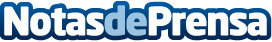 'Una carta más corta', la campaña social de Audi para evitar el exceso de regalos en Reyes MagosAborda una de las grandes temáticas sociales del momento que afecta a millones de familias: el exceso de consumo. La forma en que se consume está cambiando hacia un estilo de vida más consciente. Y estas fechas son idóneas para concienciar a los niños sobre el valor de las cosas y para que aprendan que no se necesita todo para ser felicesDatos de contacto:Silvia Carulla 932 809 160 Nota de prensa publicada en: https://www.notasdeprensa.es/una-carta-mas-corta-la-campana-social-de-audi Categorias: Nacional Marketing Sociedad Entretenimiento E-Commerce Consumo Ocio para niños http://www.notasdeprensa.es